Государственное учреждение образования «Средняя школа №13 г.Мозыря»ОПИСАНИЕ ОПЫТА ПЕДАГОГИЧЕСКОЙ ДЕЯТЕЛЬНОСТИ «ТЕАТРАЛЬНАЯ ДЕЯТЕЛЬНОСТЬ КАК СРЕДСТВО РАЗВИТИЯ ПОЗНАВАТЕЛЬНОГО ИНТЕРЕСА И ТВОРЧЕСКИХ СПОСОБНОСТЕЙ УЧАЩИХСЯ  1 КЛАССА В ГРУППЕ ПРОДЛЁННОГО ДНЯ»                                                     Шилюк Ольга Владимировна,    воспитатель     +375 29 537 71 58Системные преобразования и глобальные перемены, происходящие в мире, оказывают огромное влияние и на процесс воспитания учащихся. Актуальнейшая проблема в настоящее время – это воспитание подрастающего поколения. Проблема раскрытия индивидуальности каждого учащегося  не может быть решена вне той деятельности, которая организуется в свободное от учебной работы время. От того, как организована жизнь и деятельность учащегося в группе продлённого дня, насколько правильно произведён отбор содержания, видов деятельности, её форм и их сочетания в единой системе воспитательного воздействия, зависит успех воспитательной работы в целом.В настоящее время необходимо, прежде всего, учитывать естественные потребности учащихся. Именно удовлетворение этих потребностей (с позиции педагогической целесообразности) должно стать основой для их всестороннего развития.Данный опыт педагогический деятельности актуален в условиях ориентации  воспитания на развитие личности, формирование  познавательных и творческих способностей, необходимых для успешной социализации в обществе. Актуальным для воспитателя является создание условий для «выращивания таких форм сознания и мышления ребёнка», которые позволили бы ему в будущем осуществлять самообразование, самостроительство и  саморазвитие.  На мой взгляд,  эффективность процесса воспитания в группе продлённого дня находится в прямой зависимости  от умений  воспитателя определять актуальные для конкретной группы задачи и прогнозировать результаты развития личности, проектировать воспитательные ситуации, разрабатывать содержание процесса воспитания, ориентируясь на приоритетные воспитательные ценности. На протяжении нескольких лет, наблюдая за учащимися в группе продлённого дня, я заметила, что многие из них тяжело адаптируются к процессу обучения. Учащиеся малоактивны, замкнуты, речь их не достаточно выразительна. Многим  учащимся не хватает эмоционального контакта и понимания, общение уходит на второй план, и, как следствие, в дальнейшем  появляются проблемы в коммуникации и речевом развитии, наблюдается снижение мотивации к учебной и познавательной деятельности. Осознав эту проблему, я задалась вопросом: чем и как помочь учащимся? Ведь я, как воспитатель, должна сделать так, чтобы замкнутые и робкие учащиеся  поверили в свои силы, научились радоваться своим успехам и успехам других, сопереживать неудачам друг друга, чтобы время, проведённое в группе продлённого дня, помогло раскрыть их творческие и познавательные способности.       Я пришла к выводу, что повышению интереса и развитию способностей, любознательности и мышления учащихся будут способствовать занятия театральной деятельностью.С целью развития у учащихся познавательного интереса и творческих способностей, формирования креативной личности каждого учащегося, развития эстетического вкуса и обогащения внутреннего мира учащихся я большое внимание уделяю занятиям  театральной деятельностью.Для достижения поставленной цели я определила задачи: создавать условия для развития интеллектуальных и творческих способностей учащихся на основе театральной деятельности; способствовать формированию и развитию образной, выразительной, правильной речи учащихся; активизировать познавательный интерес учащихся; создавать необходимые условия для формирования художественного и эстетического вкуса у учащихся; воспитывать культурное взаимоотношение учащихся в коллективе.У каждого учащегося есть потребность в умственной деятельности, в познании, которая развивается и укрепляется лишь тогда, когда интеллектуальное напряжение приносит  радость, положительные эмоции, тогда, когда познавательная деятельность соответствует индивидуальным склонностям, интересам и возможностям учащегося. Театральная деятельность — это самый распространённый вид детского творчества. Она близка и понятна  учащемуся 1 класса, глубоко лежит в его природе и находит своё отражение стихийно, потому что связана с игрой. Всякую свою выдумку, впечатление из окружающей жизни учащемуся хочется воплотить в живые образы и действия. Входя в образ, он может играть любые роли, стараясь подражать тому, что видел и что его заинтересовало,  получая огромное эмоциональное наслаждение. Занятия театральной деятельностью способствуют общему развитию учащихся, проявлению любознательности, стремления к познанию нового, усвоению новой информации и новых способов действия, проявлению общего интеллекта, эмоций при проигрывании ролей. У учащихся развивается умение  комбинировать образы, интуиция, смекалка и изобретательность, способность к импровизации. Занятия театральной деятельностью и частые выступления перед зрителями способствуют реализации творческих сил и духовных потребностей учащихся, раскрепощению и повышению самооценки. Я уделяю большое внимание воспитанию учащихся в группе продлённого дня посредством приобщения их к миру искусства, культурному наследию человечества, театральному творчеству.  Я стремлюсь развивать в единстве все три стороны личности растущего человека: познавательно-мировоззренческую, эмоционально-волевую и действенную, что способствует укреплению высоких чувств, стремлений, интересов и потребностей учащихся.Я считаю, что развитие познавательных и творческих способностей учащихся может быть реализовано через применение эффективных словесных, наглядных, познавательных, практических методов и таких приёмов театральной деятельности, как сочинение сказок, стихотворений, составление и разгадывание загадок, кроссвордов, разучивание и демонстрация этюдов, игры в слова, рисование «сказки», постановки спектаклей, инсценировок. Именно театральная деятельность создаёт условия для развития творческих способностей учащихся. Этот вид деятельность требует от учащихся внимания, сообразительности, быстроты реакции,  организованности, умения действовать, подчиняясь определённому образу, перевоплощаясь в него, живя его жизнью.В начале учебного года я определяю уровень развития творческих способностей учащихся путём разучивания этюдов, направленных на развитие выразительности диалогической речи, мимики, жестов (Приложение 3). Исходя из этого, планирую этапы своей дальнейшей работы по развитию познавательных и  творческих способностей учащихся. Развитие воспитателем детского коллектива как творческого сообщества личностей представляет собой процесс организации последовательно сменяющих друг друга разновидностей совместной деятельности. Проектируя сценарий воспитательного мероприятия, я стремлюсь к созданию мотивационного резонанса — возникновению у каждого учащегося желания включиться в коллективное дело. Важно объединить учащихся общей целью, привлекательностью будущей театральной постановки, вызвать эмоциональный подъём, азарт, что будет способствовать созданию психологически благоприятной атмосферы для коллективного взаимодействия.Для повышения мотивации учащихся к театральной деятельности  мы посещаем  спектакли школьной образцово-показательной театральной студии «Глобус». Учащиеся видят знакомых и любимых героев сказок,  которые ожили, задвигались, заговорили, и это является важнейшим стимулом для создания инсценировок к сказкам со своим участием. Работа по подготовке театральной постановки  даёт широкую ролевую палитру для проявления детского творчества в соответствии  с личными интересами: учащиеся становятся актёрами, костюмерами, художниками, гримёрами. Каждый вид такой деятельности помогает раскрыть индивидуальные особенности, способности учащихся, развить талант.Я направляю деятельность учащихся, выражаю собственное мнение в равной степени с учащимися, что стимулирует детское творчество. Такая диалоговая позиция позволяет мне не навязывать, не диктовать своё мнение, а коллективно обсуждать, раскрывая и объясняя его достоинства  и результативность.Мною разработан ряд воспитательных мероприятий, где учащиеся демонстрируют различные инсценировки. На внеклассном занятии «С любовью к книге» Доктор Айболит учит  «лечить» книги, а чумазой девочке объясняет правила обращения с книгой. На занятии «Путешествие в зоопарк» к учащимся приходят белка, волк, лось, заяц, лиса. Они рассказывают о себе интересные истории, загадывают загадки. Медведь проводит физкультминутку (Приложение 1). При проведении утренника «Мы теперь учащиеся» ставится инсценировка «Доброе слово», где учащиеся демонстрируют правила  вежливости и этикета. На празднике «С любовью к маме» мальчики танцуют танец маленьких лебедей.Я практикую проведение театрализованных постановок сказок, пьес, которые носят воспитательный  характер (о труде, дружбе, доброте, смелости, взаимопомощи). Прежде чем приступить к постановке сказок, я провожу с учащимися большую подготовительную работу. Так, например, при подготовке к инсценированию сказки «Репка» (на белорусском языке), читаю её учащимся, мы обсуждаем поведение героев, читаем сказку по ролям, подбираем пословицы, раскрывающие тему сказки. Для развития образного мышления я ставлю перед учащимися проблемные вопросы:  как, по-твоему, могла бы закончиться сказка? Если бы ты оказался на месте героя сказки, как бы повёл себя в той или иной ситуации? Учащиеся  фантазируют, придумывают различные истории, что способствует развитию воображения, словесной творческой деятельности.  Предлагаю учащимся пересказать небольшой отрывок из сказки, затем пересказать его с разными интонациями (радостно, грустно, устрашающе). Рассматриваем и анализируем  иллюстрации к сказке. В подготовке к постановке сказки особое место отвожу созданию диафильмов. Предлагаю учащимся подготовить рисунки к сказке в такой последовательности, чтобы получился диафильм. При выполнении задания учащиеся делятся на группы. Каждая группа рисует рисунок к определённому эпизоду сказки. Рисунки соединяются и получается книжка-малышка к сказке «Репка». Только после такой совместной и плодотворной работы я приступаю к распределению ролей и подготовке театральной постановки.   При подготовке сценариев к сказкам я видоизменяю некоторые эпизоды с целью  включения в театральную деятельность не только актёров, но и зрителей. Такая работа способствует развитию каждого учащегося, даёт возможность увидеть его лучшие черты, проявить индивидуальность и неповторимость. Именно выявление индивидуальных особенностей учащихся позволяет мне спроектировать  следующую театральную постановку и   даёт предпосылки для  выбора актёров из числа зрителей, так как каждый учащийся должен попробовать себя в этой роли. Чередование функций исполнителя и зрителя помогает учащимся продемонстрировать свою позицию, умения, знания, фантазию.Так, путешествуя в сказку «Колобок», учащиеся становятся свидетелями того, как дед жалуется на болезнь, болят ноги, живот, голова. Таблетки аптечные ему пить не привычно. Ему бы отвары растений целебных. У бабки нет сил идти за травами. Колобок решает, что ему негоже без дела сидеть на окошке. Необходимо самому отыскать растения, а чтобы быстрее собрать всё, что нужно, зовёт с собой учащихся-зрителей. Учащиеся  очень быстро включаются в спектакль: отвечают на вопросы кукол, выполняют их поручения, дают советы, предупреждают об опасности. Большой популярностью у учащихся пользуются стендовые театральные игры. Учащимся нравится на фланелеграфе с помощью картинок показывать сказку, рассказ. Я выбираю произведения, в которых персонажи  разговаривают, сидят или стоят, приходят и уходят (картинки прикладываются к доске или убираются) [2].  Учащимся нравится  инсценировать сказки  В.Сутеева «Под грибком» и  В. Курчевского «Новогодний сон Верочки». В процессе своей педагогической деятельности я заметила, что все учащиеся очень любят рассматривать иллюстрации в книгах, но если их  показывать двигающимися, то познавательный интерес  учащихся к данному произведению повышается. Рассказывая сказку, учащиеся передвигают картинки-персонажи за ширмой. С большим желанием они берут на себя роль рассказчика и передвигают сами картинки, инсценируя сказку о Мудрой Змее (Приложение 1). Такое представление способствует более яркому восприятию сказки, развивает пространственное и образное восприятие учащихся.В театре игрушек я использую обычные куклы и игрушки. Поэтому при подготовке спектакля почти не требуется никаких поделок, что облегчает подготовительную работу. При подготовке инсценировок  я объясняю учащимся, что у каждого персонажа свой характер, поэтому и ведут они себя по-разному. Так, в инсценировке «Игра в прятки»  поведение зайки показывает, что он живой, весёлый, добрый и находчивый, говорит быстро и звонко, к мишке относится дружелюбно. Все эти качества учащийся, который играет зайку, должен продемонстрировать. Мишка флегматичен, неповоротлив, двигается и говорит медленно, любит поспать. Он хладнокровно относится к тому, что ему надо водить, зайку ищет спокойно, без волнения. Всё это я учитываю при работе над текстом, который надо знать наизусть, читать громко, внятно и выразительно. Учащиеся выступают как настоящие артисты-кукловоды  в театре петрушек. Учащийся надевает на руку куклу-Петрушку, управляет ею, говорит за неё, стоя за ширмой. Живая игра кукол увлекает и развивает кругозор учащихся. Даже молчаливые и малообщительные учащиеся включаются в игру, в общие разговоры. Кукла может дать нужный совет, чему-то научить, подарить  книгу и рассказать, как надо обращаться с ней [2]. Кукольный театр является не только средством развлечения, но и имеет большое воспитательное значение. Пьесы увлекают, развивают фантазию учащихся, способствуют формированию положительных черт характера, воспитанию чувства коллективизма, взаимопомощи, дружбы  («Подарок Деду Морозу», «Про новый теремок»).  Работа с куклой позволяет учащемуся совершенствовать мелкую моторику руки и координацию движений, нести ответственность за управление куклой, проявлять через куклу эмоции, чувства, которые в обычной жизни по каким-либо причинам  учащийся не может или не позволяет себе проявлять; позволяет развивать произвольное внимание и совершенствовать коммуникативные навыки и культуру.Работая над подготовкой театральной постановки, я стремлюсь вызвать у учащихся интерес к исполнению той или иной роли, учу правильно передавать характерные особенности действующих лиц,  работаю над интонацией, темпом, выразительным чтением текста, что способствует развитию монологической и диалогической речи, воображения, памяти.Для малообщительных учащихся  я создаю ситуацию успеха. Надевая на руку куклу и становясь за ширму, учащийся оказывается в ситуации «защищённого актёра». Если выступление прошло успешно, он чувствует себя счастливым победителем, если же оно было не совсем удачным, то учащийся подсознательно перекладывает вину на куклу. В этом случае он ведёт себя более спокойно и уверенно, и это помогает ему поверить в свои возможности.   Театрализованные творческие игры имеют большое значение для развития личности не только потому, что в ней упражняются отдельные психические процессы, но и потому, что эти процессы поднимаются на более высокую ступень развития благодаря тому, что в игре развивается вся личность учащегося, его сознание. Учащийся осознаёт себя, учиться желать и подчинять желанию свои мимолётные стремления; учится действовать, подчиняя свои действия определённому образцу, правилу поведения; учится жить, проживая жизни своих героев, анализируя и пытаясь вникнуть в суть и причины их поступков.Особое место в развитии познавательных и творческих способностей учащихся, развитии словесного творчества я отвожу составлению сказок. Мы импровизируем: сочиняем сказки наоборот или придумываем свою концовку уже известной сказки, дополняем сказку новыми эпизодами и героями.Для развития речи, фантазии и воображения я часто использую приёмы, предложенные Дж. Роддари, автора знаменитой «Грамматики фантазии». Приём «Игры в сказки»  я использую тогда, как учащиеся хорошо  знают сюжет сказки и умеют пересказывать её:  «рассказ от другого лица» (сказку про Красную Шапочку рассказывает волк, бабушка); «замена материала» из которого сделан персонаж (репка из стекла, шоколада, пластилина); «сказка наизнанку» ( герои меняются характерами. Золушка – боевая девочка, Красная Шапочка – злая, волк – заботливый); «салат из сказок» (в одной сказке встречаются герои из разных сказок); «добавление в сказку нового персонажа или предмета» (в сказку «Репка» добавить доктора или в сказку «Красная Шапочка» -- вертолёт). Очень популярен приём «завиральные истории» (при чтении видоизменяю знакомую сказку). Учащиеся, заметив ошибку, хлопают в ладоши (например: «Жила-была коза. И было у неё семеро славных котят. Однажды решила коза выйти из дому и говорит своим пушистым деткам: «Котятушки мои, ребятушки мои, пойду-ка я на пруд, наловлю для вас шоколадных рыбок. А вы будьте умными, разумными, ведите себя хорошо.  Дверь открывайте всем, кто постучит»). Для  развития  речи учащихся, обогащения их словарного запаса, формирования умений выражать свои мысли правильно, точно, ясно и образно я применяю и другие  виды работы со сказкой: кроссворды, викторины, угадывание героев  по предметам, бюро сказочных находок,  литературные игры по произведениям К.И.Чуковского и  Г.Х Андерсена, загадки о сказочных героях, сочинение концовки сказки (Приложение 3).С большим желанием и интересом учащиеся занимаются стихосложением. С помощью считалок, скороговорок  и  чистоговорок я знакомлю учащихся с понятием рифма: Ша-ша-ша – мама мыла малыша.Та-та-та – у нас в доме чистота.На следующем этапе работы по стихосложению помогаю учащимся закончить фразу, зарифмовать слоги:За-за-за – на дворе стоит…(коза).Ра-ра-ра – во дворе идет…(игра).Постепенно я задания усложняю и учащиеся сочиняют двустишья:В нашем доме на окошкеСкачут беленькие…(кошки).Стихосложением мы занимаемся после проведения театральных постановок. Так появились стихотворения к сказке «Репка», сказке о Мудрой Змее (Приложение 3).Для развития познавательных и  творческих способностей  учащихся я применяю игры со сказкой: «Говорят герои сказок», «Угадай по предметам», «Бюро сказочных находок», «Путешествие в мир сказок», «Угадай-ка». Учу создавать сценический образ, развиваю эмоциональную выразительность, используя следующие театральные приёмы: походку, мимику, жесты, интонацию, тембр голоса. Применяю  для этого  упражнение «скажи фразу, изменив смысл интонацией голоса», пластические этюды («Важная лисичка гуляет по лесу», «Лягушки перед дождем», «Пушистая кошка», «Стрекоза», «Повтори по памяти движения»). Практикую проведение  речевой разминки («Заборчик», «Трубочка», «Накажи непослушный язык», «Вкусное варенье»).  Провожу дыхательную гимнастику («Дышит носик», «Пушинка», «Свечка», «Роза», «Лилия») (Приложение 3).Эффективность работы по  развитию познавательных и  творческих способностей учащихся во многом зависит от систематичности и последовательности. Важна не длительность, а частота тренировочных упражнений. Если я  хочу сформировать  у учащихся  какие-то определённые  умения, довести их до автоматизма, то не провожу длинные по времени упражнения, а подаю их короткими порциями, но с большей частотой.Театрализованные игры и спектакли позволяют учащимся с большим интересом и лёгкостью погружаться в мир фантазии, учат замечать и оценивать свои и чужие промахи. Учащиеся становятся раскрепощёнными, общительными; они учатся чётко формулировать свои мысли и излагать их публично, тоньше чувствовать и познавать окружающий мир, что способствует их социализации в обществе. Большое и разнообразное влияние театральной деятельности на личность учащегося позволяет  её использовать в качестве сильного, но  ненавязчивого  педагогического средства. Воспитательные возможности театральной деятельности усиливаются тем, что их тематика практически не ограничена, и она может заинтересовать каждого учащегося.К концу учебного года я наблюдаю существенные результаты своей работы с учащимися 1 класса. У учащихся повысился интерес к различным видам  театральной деятельности,  возросло желание активно участвовать в  воспитательных мероприятиях, что свидетельствует о возросшем уровне их самооценки и потребности в самовыражении; учащиеся стали более уверенными, раскрепощёнными, умеющими самостоятельно мыслить, организовывать свою деятельность;  значительно пополнился словарный запас. Занятия театральной деятельностью поспособствовали развитию зрительного и слухового внимания, памяти, наблюдательности, находчивости, фантазии, воображения, образного мышления.  Класс стал  сплочённым, дружным, у учащихся появились общие интересы.Таким образом, в процессе организации театральной деятельности у учащихся развиваются организаторские умения и навыки, совершенствуются формы, виды и средства общения, складываются и осознаются непосредственные взаимоотношения друг с другом, приобретаются коммуникативные умения и навыки, развиваются познавательные и творческие способности учащихся. Описанный педагогический опыт неоднократно транслировался мною на заседаниях школьного методического объединения воспитателей групп продлённого дня, заседаниях педагогического совета, в рамках работы районного ресурсного центра воспитателей групп продлённого дня. Данный педагогический опыт отображён в пособии «Группа продлённого дня: теория и практика», соавтором которого я являюсь (Приложение 2).Список литературыЗагоскина, О.А. Читаем, рассуждаем, говорим на уроках литературного чтения  / О.А. Загоскина.- Мозырь: Содействие, 2007.-72с.Караманенко, Т.Н. Кукольный театр /Т.Н.Караманенко, Ю.Г. Караманенко.- М: Просвещение,1982.-191 с.Карчевская,Л.М.  Театральные фантазии  /Л.М.Карчевская. – Мозырь: Содействие,2008.-72 с. Крез, Л.К. Сказку вспомнить нужно / Л.К.Крез.-  Мозырь: Издательский дом «Белый ветер», 2001.-48 с.Перекатьева,О.В. Театрализованные праздники / О.В.Перекатьева.- Ростов :Феникс, 2005. – 320 с.Приложение 1Внеклассное мероприятие (1 класс)Тема: Путешествие в зоопаркЦель: углубление знаний учащихся об окружающем мире; развитие познавательных способностей и интереса к жизни животных.Задачи: способствовать формированию у учащихся представлений о «хищных», «растительноядных» и «всеядных» животных; раскрыть экологическую необходимость животных в природе; воспитывать у учащихся любовь и бережное отношение к животному миру.Оборудование: цветные карандаши;  лист белой бумаги;  изображение города, природы, паровоза, животных; фрагменты музыкальных произведений («Круг жизни», «Волшебный мир», «Голубой вагон»).ХОД МЕРОПРИЯТИЯ:I.	Организационный момент.-- Здравствуйте, учащиеся! Вы знаете, в любом фильме, в любой сказке, у каждого есть своя роль.  Сейчас я хочу предложить вам поставить сказку, где вы будете играть одну и ту же роль. А чтобы вам было легче угадать какую роль,  ответьте на вопрос: «Вот я – человек, а вы кто?!» А все вместе мы кто? (люди). Людей очень  много: мы с вами здесь, другие – на улице, а некоторые – в других странах и городах.  А все, все люди вместе – это человечество. Так вот здесь и начнётся наша история, длиной  в целую жизнь.Неизвестно где и почему, неизвестно как на земле родилось человечество. Представьте, что вы – это люди, которые сейчас появятся на свет.                             Психологический тренинг «Рождение» (Звучит музыка «Круг жизни»)Встаньте в линию, лицом ко мне, возьмитесь за руки, закройте глаза. Мы погружаемся в ночное время, когда выключены все лампы. В такой темноте был когда-то весь мир. Земля была заполнена водой и ветром.        А теперь наклонитесь медленно вперед, назад,  ещё раз вперёд, снова – назад;   чуть-чуть влево, чуть-чуть вправо;   медленно-медленно откройте глаза. -- Посмотрите вокруг, всё  это вы видите в первый раз. Посмотрите друг  на друга. Вы только что родились. Улыбнитесь друг другу. -- А теперь посмотрите (показываю на доску), мир прекрасен. Что вы видите?  (солнце, землю, небо, животных...). -- Как всё это называется одним словом? (природа). -- Мы сегодня вместе с вами тоже стали частью природы. Природа – это мастер жизни, это и грибы в лесу, и колос в поле, и ромашка на лугу,   и животные, которые приносят нам огромную пользу.  II. Вступительная беседа.  -- Для того, чтобы больше узнать о животных, мы с вами отправимся в путешествие. А вот куда, догадайтесь сами: это место, где живёт очень много животных. Живут они  в клетках. За ними ухаживают люди, которые их очень любят. (ЗООПАРК). -- Правильно. А отправимся мы в путешествие на красивом паровозе. Давайте сейчас все дружно встанем для того, чтобы отправиться в путь.Физкультминутка «Паровоз».Загудел паровозИ вагончики повез.«Чок – чок, чу!»Далеко я укачу – чу-у!Вагончики весёлыеБегут, бегут, бегут,А круглые колесики:«Тук – тук, тук – тук, тук – тук!».-- Ну, вот мы почти и приехали. А знаете ли вы животных, которых пришли навестить?-- Сейчас мы это проверим. Некоторые учащиеся подготовили загадки. Они будут их читать, а вы не зевайте  --  и хором отвечайте.1.Цепкий маленький пожарПо деревьям пробежал.Ни один его прыжокНи листочка не обжог (белка).2.Кто зимой холоднойХодит злой, голодный? (волк).3.Кто в лесу глухом живет Неуклюжий, косолапый. Летом ест малину, мёд, А зимой сосёт он лапу? (медведь).4.Ходит смело и легко,Рога раскинув широко? (лось).--  Ещё каких зверей можно встретить в зоопарке. -- Теперь закройте глаза руками и хором посчитайте до пяти (открываю доску).III. В зоопарке. -- Давайте сейчас вместе прочитаем, куда мы попали. -- Посмотрите и скажите, какие звери вам здесь встретились? -- А сейчас некоторые звери сами о себе расскажут. (Выходят дети в костюмах зверей и читают стихотворения). ВолкНа овчарку я похож,Что ни зуб, то острый нож.Я бегу оскалив пасть,На овцу готов попасть.ЗаяцВот я зверь, какой лесной.Встал, как столбик под сосной.И стою среди травы - Уши – больше головы.ЛисаЯ в норе лесной живуИ красавицей слыву.Курочки меня боятся,Гуси улететь стремятся.Лишь завидев хвост мой рыжийДогони - ка их подиже. Не хотят со мной дружить,Но без них мне трудно жить!Медведь В яме сплю зимой я длинной,Но чуть солнце станет гретьВ путь за медом и малиной – Отправляется  медведь. -- Сейчас Мишка расскажет вам историю, которая с ним однажды произошла.Физкультминутка «Мишка – косолапый» (имитация движений).Мишка – косолапыйПо лесу идёт.Шишки собирает,Песенки поёт.Вдруг упала шишка –Мишке прямо в лоб.Мишка рассердилсяИ ногою: топ! -- Молодцы. Звери нам о себе рассказали. А учащиеся подготовили ещё очень интересные сообщения о животных. (Сообщения учащихся, переодетых в костюмы животных).IV. Практическая часть. -- Вы так много знаете о животных. А вы знаете, что все звери любят, когда им приносят угощения. Но сначала давайте узнаем, кто что ест.Игра «Кто, что ест».  -- Я буду читать, а вы хором отвечайте.1. Медведь в лесу живет,    И конечно любит (мед)2. Заяц быстрый, заяц ловкий,    Угостим его (морковкой).-- А что любят обезьяны? (бананы).-- А какие угощения мы принесем для лося, оленя?-- А что любят лев, тигр, лиса?-- У вас на партах лежат заготовки (орехи, кусочки мяса, ветви, листья, овощи, фрукты). Их нужно раскрасить, а потом мы вместе накормим животных.(Учащиеся раскрашивают под музыку. Звучит фонограмма «Волшебный мир»).После раскрашивания прикрепляем угощения магнитами  к доске, где изображены животные. -- Давайте посмотрим на животных и вспомним, какие угощения мы для них приготовили. -- Для лисы, льва, тигра  мы приготовили мясо. Как можно назвать животных, которые питаются мясом? Они похищают жизнь у других животных для того, чтобы выжить? Это «хищники». -- А что мы с вами принесли для белки, зайца, слона,  лося, оленя? Эти животные питаются растениями. Их называют «растительноядные». -- Чем мы угостили медведя? А что медведи ещё едят летом? (ягоды, мёд). Эти животные едят всё, их называют «всеядные». (Вывешиваю таблички: «хищники», «растительноядные», «всеядные») -- Мы побывали с вами в зоопарке, проведали зверей, но  пора возвращаться.   -- Я  думаю, что вам было весело и интересно, так давайте  вернёмся назад с песней.V.   Дорога  обратно.(Учащиеся поют песню «Голубой вагон»).VI. Подведение итогов. -- Вот и подошло к концу наше путешествие. Оно было о животных, о природе, о человечестве. -- А как, вы думаете, почему  природу нужно беречь и охранять? (Учащиеся отвечают на вопрос).VII. Рефлексия. -- Деревья, травы, животные – всё это часть огромного мира, под названием «природа». Давайте, чтобы всем в нашем общем доме было тепло и уютно, прикрепим  лучики к солнцу. (Клеим лучики к солнцу). Приложение 3Сказка про Мудрую Змею (театр картинок)Действующие лица: Змея Зося, Ежик.Жила-была Мудрая Змея. Её звали Зося. Зося любила порядок.Змея Зося. Да, я очень мудрая Змея,Потому что люблю чистоту и порядок.А Вы?У меня всегда чистый хвостик и язычок.Я берегу свои глазкиИ не купаюсь в песке.Однажды к Зосе пришёл маленький Ежик. Ежик очень горько плакал.Ежик. 	Здравствуй, мудрая Змея,За советом пришёл я.Всё болею и чихаю,Я с друзьями не играю!На уколах я живу,А уколы не люблю!Змея Зося. Мудрый дам тебе совет:Лучше, чем вода, друга нет.С мылом тоже подружись,Чаще мыться не ленись.И не будешь ты чихать,Будешь весело играть.Мыло, чистая вода - Настоящие друзья!Послушался ежик совета Мудрой Змеи и подружился с водой, мылом ирасческой. (А вот он и сам).Ежик (поёт). Дружу я с мылом и водой,   Здоровым стал и сильным я,И вам советую, друзья,Знать, что такое чистота:Не бояться мылом мыться,Причесаться не лениться,Зубки чистить по утрам,Ножки мыть по вечерам.И болезни пропадут:Все микробы прочь уйдут!Приложение 2Брынзарей, Ю.Г. Группа продлённого дня: теория и практика / Ю.Г. Брынзарей, С.Н. Галенко, О.В. Шилюк. – Мозырь: Белый Ветер, 2014. – 158, [2]с.: ил.Приложение 3Этюды (на развитие выразительности диалогической речи, мимики, жестов)Котик рыженький грустит,                   Запищало: «Пи-пи-пи!»Котик рыженький сердит.                     Ладно, котик, не грусти!-- Что случилось, котик Вася?              Не страшна твоя беда ---- Мяу! Убежало мое мясо,                   Дам тебе я молока.                                   -- Ты любишь сладкое какао? –                                   Спросила утром я у Као.                                   В ответ корова промычала:                                   -- М-м-му, какао пить мне не пристало!                                   Одну траву лишь ем всегда,                                   Какао портит цвет лица!-                                   Мудра была корова Као                                   И отказалась от какао.   -- Здравствуй,  милая лягушка?          Целый день с утра до ночи   Как живешь моя подружка? –             На болотной сижу кочке,    -- Ква – ква – ква!                                 Песни распеваю, ква! --   Хорошо идут дела!                               -- Очень рада за тебя!                                   -- Который час? – спросила кошка,                                   Увидев мышку под окошком.                                   -- Пора Вам, тетя Киса, спать!                                   --  Мяу! Ты куда?...                                   -- А я…. гулять!                                   -- Возьми меня с собой, малышка!                                   -- Ну что, вы! Я ведь не глупышка,                                   Я уже взрослая вполне:                                   Сидите, киса, на окне.Кроссворд «Сказочные герои»Угадайте, какие сказочные герои здесь спрятались. Заполнив кроссворд, прочитайте слово в вертикальном столбике.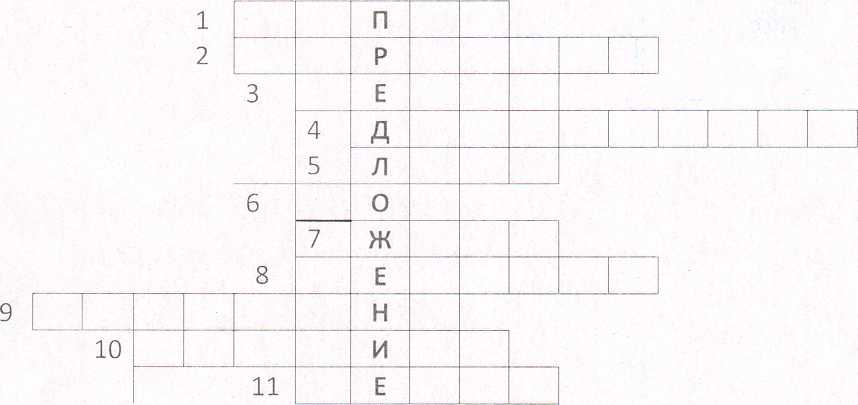 1.Меня помогла вытащить из земли мышка.2.Я провел злого Карабаса-Барабаса.3.На мне ездил Емеля на прием к царю.4.А я родилась в цветке.5.Я очень хитра и могу обмануть кого угодно.6.Я старый несчастный и хромой. Мы с Алисой бедные и никому не нужные бродяги.7.Я подарила сыну славную невесту, которую украла, когда она спала в своей ореховой скорлупе.8.Меня легко узнать, ведь это я кричал царю: «Царствуй лежа на боку!»9.Я - девочка с голубыми волосами.10.Я такая добрая, а меня обозвали «старым плавучим чемоданом».11.Это я помог старику поймать золотую рыбку.Ответы: 1.Репка. 2.Буратино. 3.Печка. 4.Дюймовочка. 5.Лиса. 6.Кот. 7.Жаба. 8.Петушок. 9.Мальвина.10.Тортила. 11.Невод.Дидактический  материал  по стихосложениюРепкаНе под  силу деду, Не под силу бабке,Вырвать эту репу,С урожайной грядки.Помогает Внучка,И собачка Жучка,Недотрога кошка,Тоже хоть немножко.Вот и мышка появилась,И за кошку ухватилась.Раз, два, три, четыре, пять,Тащат репку все опять.Мышка всем им помогла,Репку вытащить смогла.Что за мышка! Молодец!Вот и сказочке конец.        О мудрой змее                                     Снеговик На лужайке встретил ёжик                     Сколько шума! Сколько гама!Очень мудрую змею.                               Лепят все снеговика.И сказал он, чуть дыша:                          Не из снега лепят деда,-- Ох! Болею, я, змея!                               Это чудо скорлупа Но ответила змея:                                    Из куриного яйца.-- Это, ежик, не беда! От всех болезней навсегда Спасёт зверушек чистота: Зубная щётка, мыло и вода И не страшна болезнь тогда.              Зимняя ветка                                           Весенняя ветка           Что за чудо – чудеса                                   Эти ветки зацвели           Сотворили детки ,                                       Красотой земною,           В зимний сказочный наряд                        И такому быть всегда           Нарядили ветки.                                          Только лишь весною!Чистоговорки  Часто утром два чижа                                     Ша – ша – ша-   Мылись в луже у ручья,                                 Моя шубка хороша!   Чтобы черными не быть,                               Шу –шу – шу -    Чтобы чистыми ходить.                                Шубку новую ношу.                                              Ва – ва –ва – ва –                                              Под окном растет трава.                                              Во – во – во – во-                                              Вырастает высоко!                                              Ве – ве – ве – ве –                                              Кувыркаюсь я в траве!Тренинги по развитию  голосовых   и дикционных  навыковРасширение диапазона голоса«Чудо –лесенка» (читаем по слогам, постепенно повышая голос):                          Чудо – лесенкой шагаю,                           Высоту я набираю,                          Шаг на гору,                          Шаг на тучу,                          А потом все выше, круче,                          Не робею, петь хочу,                          Прямо к солнцу полечу.Единое звучание гласных звуковКолыбельная (укачиваем ребёнка, напевая колыбельную звуком  «а», «о», «у», « ы»).Гудок (большого паровоза, среднего и маленького).Интонационные рисунки речи:- уо – отчитывающее;- уа – стыдим;- уэ – упрекаем;- уи – зовём настойчиво.